Information for continuing education (CE) creditCreating a Path for Progressive CDI Programs: Learning Series 2022 - Getting it right from the start – Improve capture of multiple metrics with accurate emergency room documentationActivity date: July 20, 2022Course director: Rachel Mack, RN, MSN, BA, CCDS, CDIP, CCS, CRCVizient is committed to complying with the criteria set forth by the accrediting agencies in order to provide this quality course. To receive credit for educational activities, you must successfully complete all course requirements.RequirementsAttend the course in its entirety.After the course, you will receive an email with instructions that you will need to obtain your CE credit.Complete the process no later than September 03, 2022.Upon successful completion of the course requirements, you will be able to print your CE certificate.Learning objectives1. Outline a high-level overview of how diagnoses and ICD-10 codes impact pro fee ED E/M coding.2. Describe the overlap between HCC diagnoses and diagnoses that impact CMS claims-based quality reporting, including PSI-90.3. Identify HCC diagnoses that are uniquely suited to capture in the emergency department.4. Identify diagnoses that, if captured as POA, can impact PSI reporting as well as provide risk adjustment impact under the CMS-HCC payment model. 5. Summarize the importance of POA reporting for other risk-adjustment methodologies (CMS Stars, Vizient, etc.) and how accurate ED documentation can improve certain metrics.6. Analyze clinical practice scenario to tie in multiple concepts from webinar to identify common overlooked query opportunity.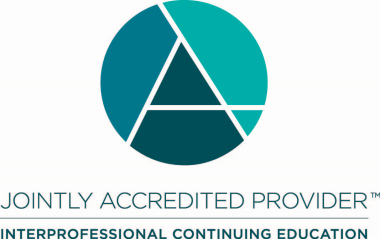 Joint Accreditation Statement:In support of improving patient care, Vizient, Inc. is jointly accredited by the Accreditation Council for Continuing Medical Education (ACCME), the Accreditation Council for Pharmacy Education (ACPE), and the American Nurses Credentialing Center (ANCC) to provide continuing education for the healthcare team.Designation Statement:NURSINGThis activity is designated for 1.50 contact hours.Vizient, Inc. is approved by the California Board of Registered Nursing, Provider Number CEP12580, for 1.50 contact hours.OTHER/GeneralVizient, Inc. will award all other healthcare professionals who successfully complete the activity a Certificate of Participation indicating the maximum credits available. Various state license boards and credentialing bodies accept certificates of participation from accredited CE activities to meet CE requirements for license renewals and re-certification. It is the responsibility of the participant to contact their state licensing board and/or certifying body for verification on credit eligibility reciprocity.Identification, Mitigation, and Disclosure of Relevant Financial Relationships As an accredited provider of continuing education, Vizient, Inc. is dedicated to ensuring this activity presents learners with only accurate, balanced, scientifically justified recommendations, and is free from promotion, marketing, and commercial bias. In accordance with The Standards for Integrity and Independence in Accredited Continuing Education, all planners, faculty, and others in control of the educational content have disclosed the absence or existence of all financial relationships (of any dollar amount) with ineligible companies within the past 24 months. Ineligible companies – those companies whose primary business is producing, marketing, selling, re-selling, or distributing healthcare products used by or on patients. It is Vizient’s policy that owners and employees of ineligible companies, and any individuals who refuse to disclose the absence or existence of financial relationships with any ineligible companies are disqualified from participating as planners or faculty.FDA Off-Label UseFaculty presenters are also expected to disclose any discussion of (1) off-label or investigational uses of FDA approved commercial products or devices or (2) products or devices not yet approved in the United States. DISCLOSURE STATEMENTS:The following planners, faculty, and others in control of educational content have no relevant financial relationships with ineligible companies.Planning committee membersRachel Mack, RN, MSN, BA, CCDS, CDIP, CCS, CRCConsulting Director, CDIVizient, Inc.Angela Hunt, RN, MBA, CCDSAssociate Principal, Advisory SolutionsVizient Inc.Linda Wiseman, RN, BSN, CCDSConsulting Director, CDIVizient Inc.Jim Tamburini, BS, RHIT, CCS, CCS-P, CDIPConsulting Director, CDIVizient Inc.Sheila Bowlds, RHIA, MBA, AHIMA Certified ICD-10 TrainerConsulting Director, CDIVizient Inc.Terry Golde, MBA, RN, CCDSConsulting Director, CDIVizient Inc.Erica Braun, MS, BSN, RN, CCDSConsulting Director, CDIVizient Inc.Marly Christenson, PhD, MS, RN, NP, CPHQSenior Director /Nurse PlannerVizient Inc.SpeakersSheila Bowlds, MBA, RHIA, AHIMA ICD-10 Trainer Senior Consulting DirectorVizientTerry Golde, MBA, RN, CCDSSenior Consulting DirectorVizientConnie Ryan, MBA, RN, CDIPConsulting DirectorVizientJames Tamburini, BS, RHIT, CCS, CDIP Senior Consulting DirectorVizientLinda Wiseman, RN, BSN, CCDSSenior Consulting DirectorVizient